事業報告　書式理学療法士による運動相談理学療法士による運動相談理学療法士による運動相談理学療法士による運動相談活動名称清水テルサフィットネス　健康相談day開催日　　2022年　6月　26日開催場所清水テルサ４階フィットネススタジオ時間　　10:　30　～　13　:　30　参加者理学療法士１名、保健師１名、栄養士１名　　来場者8名理学療法士１名、保健師１名、栄養士１名　　来場者8名理学療法士１名、保健師１名、栄養士１名　　来場者8名【活動内容】清水テルサ利用者対象に個別での健康相談を行いました。専門的な知識による健康意識を向上させ、健康づくりへと助言等を行いました。毎月最終日曜日に実施予定（年12回）【活動内容】清水テルサ利用者対象に個別での健康相談を行いました。専門的な知識による健康意識を向上させ、健康づくりへと助言等を行いました。毎月最終日曜日に実施予定（年12回）【活動内容】清水テルサ利用者対象に個別での健康相談を行いました。専門的な知識による健康意識を向上させ、健康づくりへと助言等を行いました。毎月最終日曜日に実施予定（年12回）【活動内容】清水テルサ利用者対象に個別での健康相談を行いました。専門的な知識による健康意識を向上させ、健康づくりへと助言等を行いました。毎月最終日曜日に実施予定（年12回）【活動風景】　　　　　　　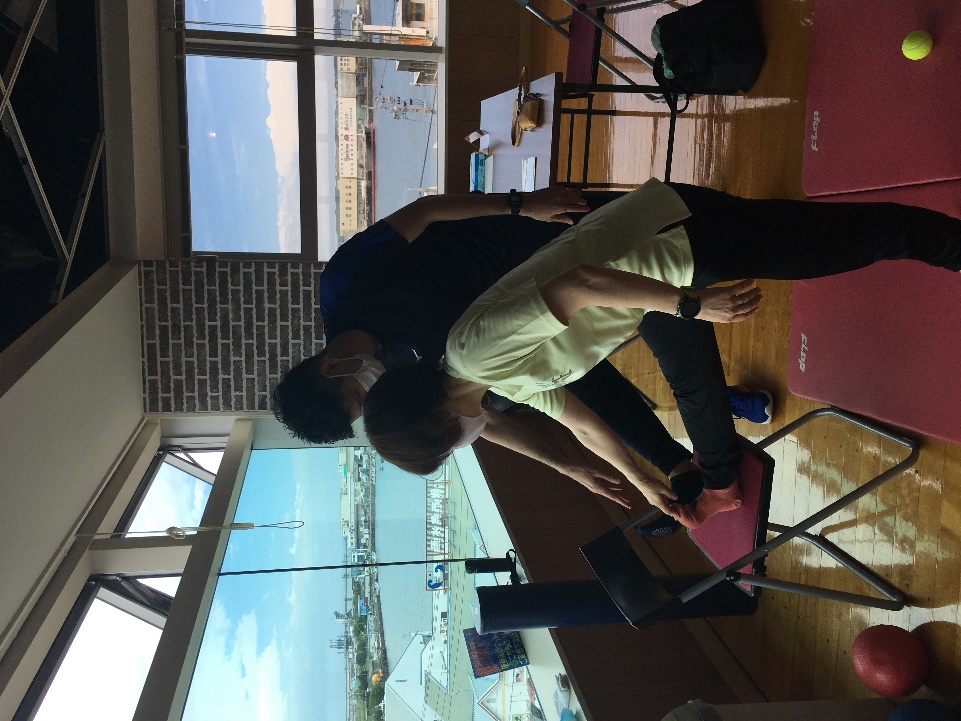 【活動風景】　　　　　　　【活動風景】　　　　　　　【活動風景】　　　　　　　